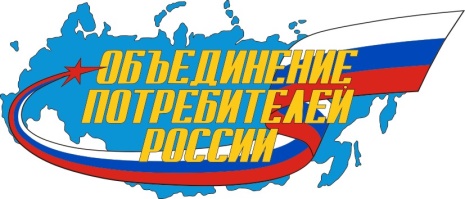 КАРТОЧКА ОРГАНИЗАЦИИБанковские реквизитыПолное наименование организацииОбщероссийское общественное движение в защиту прав и интересов потребителей «Объединение потребителей России»Сокращённое наименованиеОбъединение потребителей РоссииОГРН 1097799008020ИНН 7709442668 КПП 770901001 Юридический адрес101000, Москва, Колпачный пер., д. 4, стр. 3, оф. 6Почтовый адрес101000, Москва, а/я 319ОКВЭД94.99Р/с40703810038000000609БанкСберБанк ПАОБИК 044525225К/с 30101810400000000225  в ГУ Банка России по ЦФО г. МоскваЛицо, имеющие право без доверенности действовать от имени юридического лицаКорягин Алексей ЕвгеньевичДолжность лица, имеющего право без доверенности действовать от имени юридического лицаПредседатель ДвиженияТелефон +7(964) 571-48-20 Эл. почтаonp@inbox.ruИнтернет сайтhttps://www.potrebitel-russia.ru